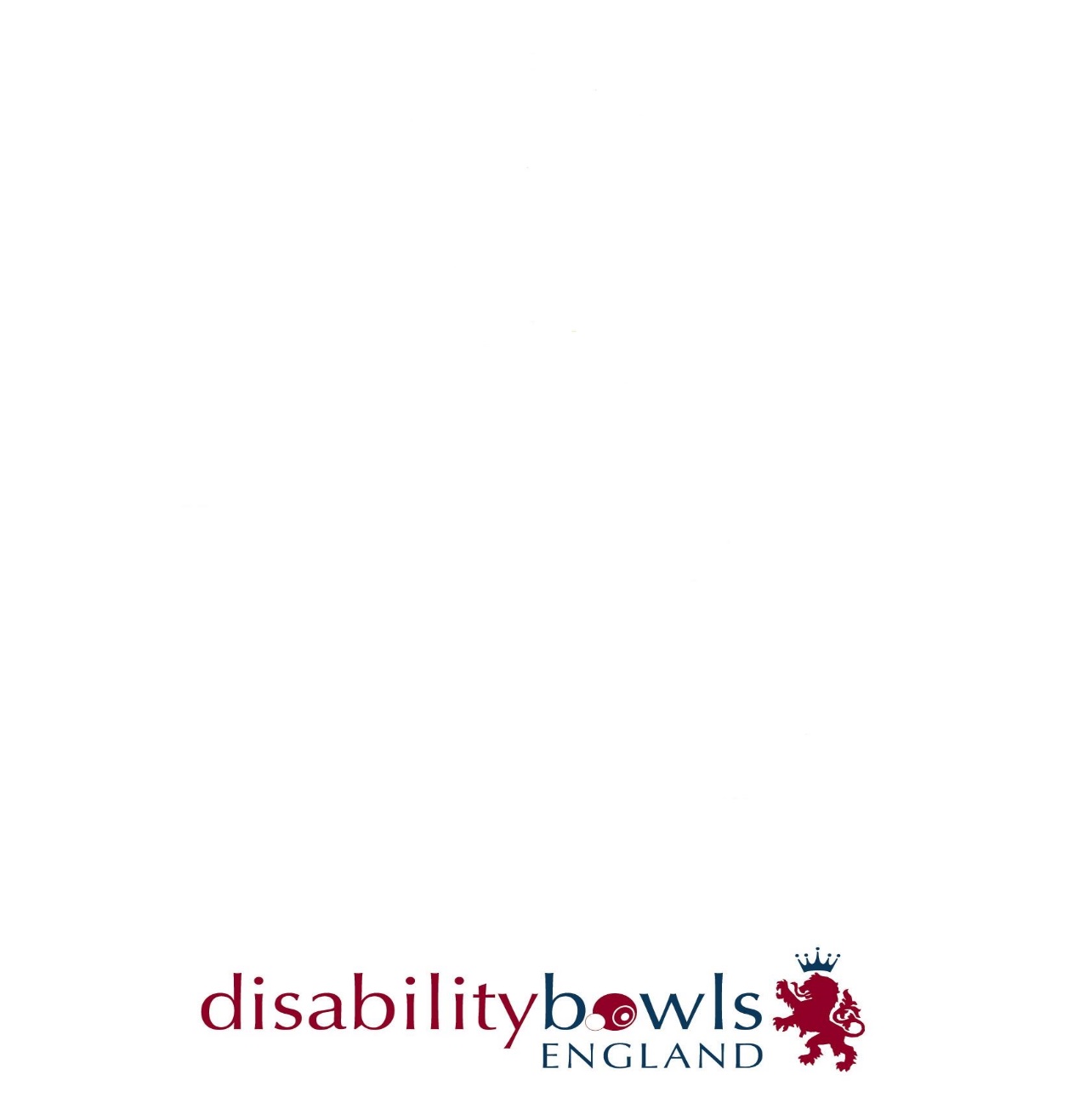              OUTDOOR BOWLS Ranking Points Form	             RECORD OF SEASON ACHIEVEMENTSBetween May - September. For players with a current classification.Players to complete and submit this form before the end of October each year for the list to be updated.Confirmation is required from County Secretaries regarding County Selection or comp results.	NAME:								CLASSIFICATION:Tick appropriate box:     					YEAR: 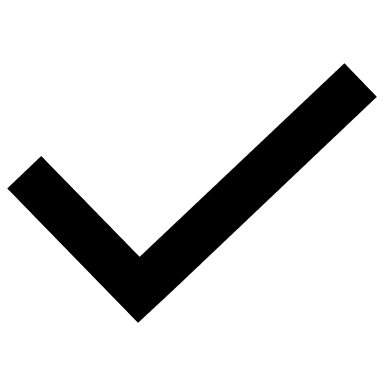 I confirm that this is a true record of my achievements.Signed …………………………………………………………………..	Date …………………………..Version Dec, 2017